SE SWCD TECH. SUPPORT JPB MEETING Draft AGENDATuesday, July 30 2019LOCATION:			PEOPLE’S ENERGY COOPERATIVE1775 Lake Shady Ave. S.Oronoco, MNTIME:			9:30 AM – Noon AGENDAINTRODUCTIONSIII.	SECRETARY’S REPORT      Approve January 30, 2019 MinutesCOMMITTEE REPORTS1.	Finance Committee ACTION ITEMSOld Business:1.	Grant Updates:	A.  RCPP Feedlot Grant
 		Current Projects (nearing end of Grants, focus cost sharing)
 		Final Grant Agreement with BWSR: $260,000
 		Final RCPP EQIP signup March 2020. 	B.  Enhanced Shared Technical Services Grants  		Soil Health Position Supplemental Funding. 	C.  Other.New Business:Review and Act on Finance Committee Recommendations.Action on Approval of Fiscal Year 2019 Financial Reports.Action on Fiscal Year 2020 Budget.Update:  FY2020 BWSR Grant: NPEA Base Operations Funding & Enhanced Shared Technical Services (Chair Authorized to Sign via Resolution Approved at January 29 2015 Meeting).Action to Authorize Credit Cards for TSA Staff Expenses.Action on RCPP Small Feedlot Fix Program:Approve Sub Agreement with Dodge SWCD for new RCPP Feedlot Cost Share, Contingent on NRCS approval of EQIP Cost Share: for Currier Brothers, 90% Combined EQIP /State Cost Share plus Technical Funding.Decision on if JPB Should Fund Projects this Year @ 75% with just State Funds.Decision on How to Rank of eligible project for cost share.Deadline for Landowner to Sign Cost Share Agreement.Decision on Special Meeting or Executive Committee Meeting to Fund New Sub Agreements for Cost Share.Authorize Host Manager to Request Extension to RCPP Grant Agreement P17-4048; and to Sign 50% Financial Statement Allowing Request for next 40% Payment to JPB.Authorize Chair to Sign Final Grant Agreement for RCPP Feedlot, $260,000; expected September 2019.Authorize Financial Audit with Peterson Company LTD for FY2019: $3000.JPB Staff Equipment Update.Action on Final Financial Reports for BWSR Grants: Authorize JPB Secretary to Sign Grant Final Financial Reports.Action to Authorize JPB Application to BWSR Clean Water Funding For Construction of RCPP Feedlot Projects that Applied But Did Not Receive Funding. Other:VI.	PROJECT SUMMARY / REPORTS1.	BWSR Updates:2. 	Bill Thompson, Area 7 Director:3.	OtherVII.	ADJOURNMENT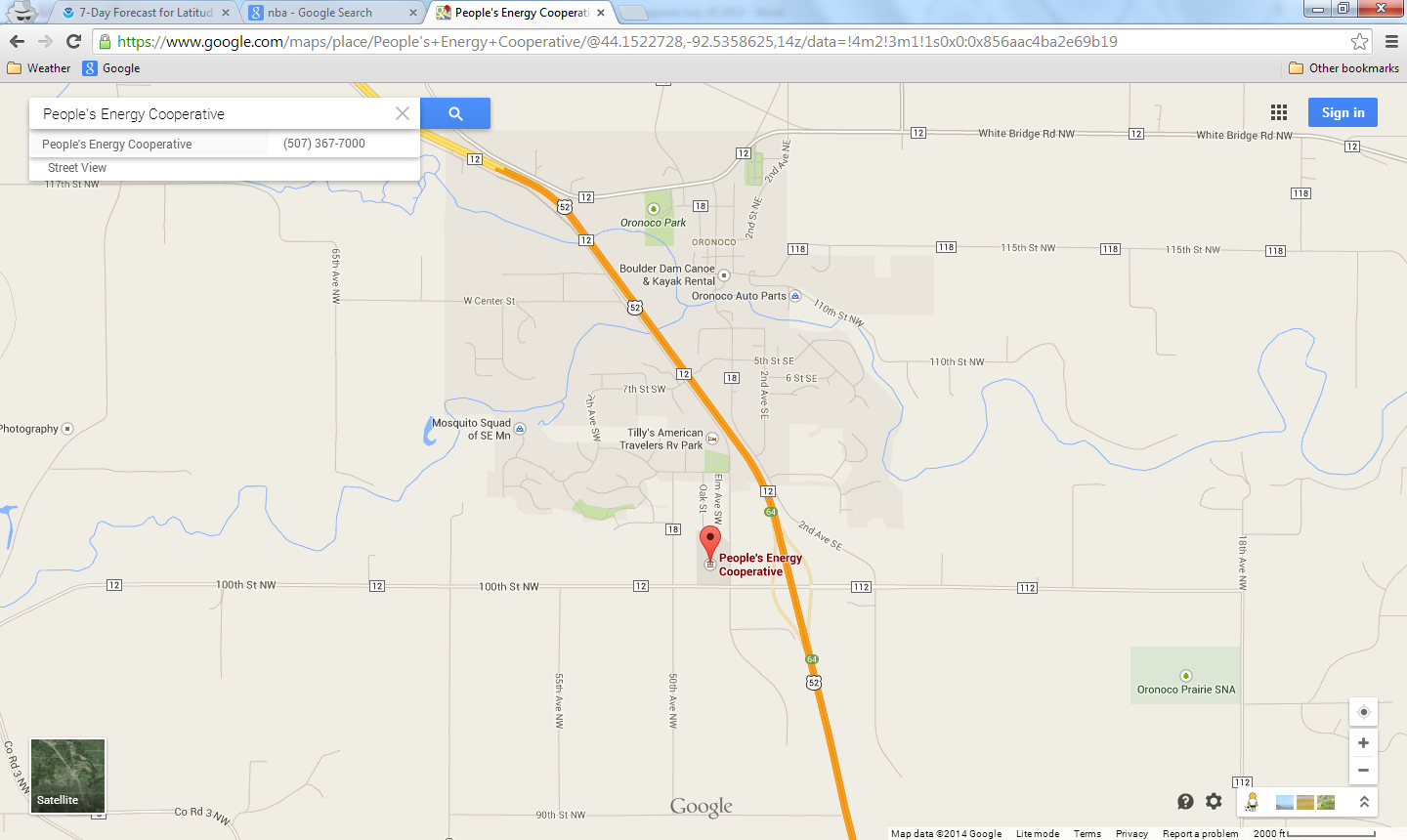 P:\SE SWCD JPB\Word Documents\SRF JPB Meetings (Full Board)\2019\jpb agenda July 30 2019.docx